Publicado en Madrid el 30/11/2020 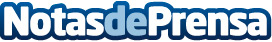 Las reservas hoteleras se disparan en España cerca del 70% en el último mesEl aplanamiento de la curva de contagios dispara la actividad y la duración de las estancias, según el World Hotel Index de SiteMinderDatos de contacto:Círculo de Comunicación910001948Nota de prensa publicada en: https://www.notasdeprensa.es/las-reservas-hoteleras-se-disparan-en-espana Categorias: Nacional Finanzas Viaje Entretenimiento Turismo E-Commerce Restauración Innovación Tecnológica http://www.notasdeprensa.es